INDICAÇÃO Nº 671/2022     Assunto: Solicita que avalie a possibilidade de retirada de tubos de concreto às margens da Rodovia Luciano Consoline e Avenida Comendador Francisco Bartholomeu – Central Park II.Senhor Presidente,INDICO ao Sr. Prefeito Municipal, nos termos do Regimento Interno desta Casa de Leis, que se digne V. Ex.ª determinar à Secretaria de Obras e Serviços Públicos que avalie a possibilidade de retirada de tubos de concreto às margens da Rodovia Luciano Consoline e Avenida Comendador Francisco Bartholomeu – Central Park II e fazer a instalação de Guard Rail como substituição (fotos anexas).Tendo o exposto espera-se que seja avaliada com brevidade.SALA DAS SESSÕES, 04 de março de 2022.LEILA BEDANIVereadora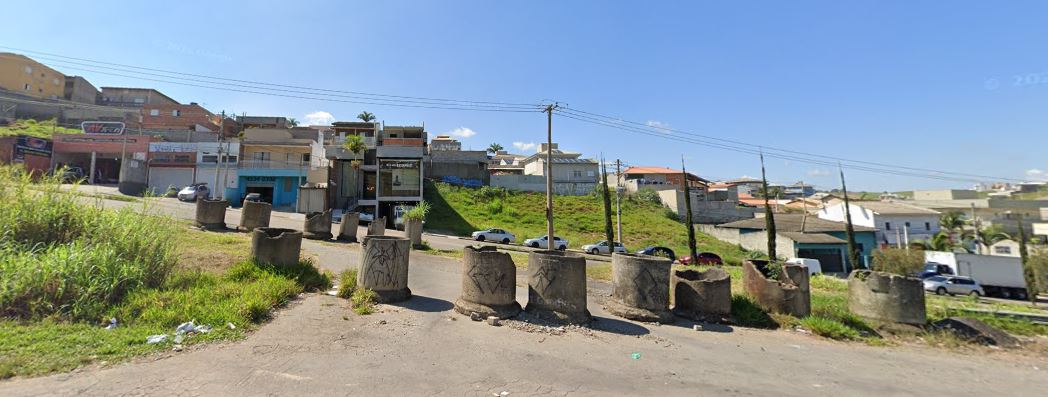 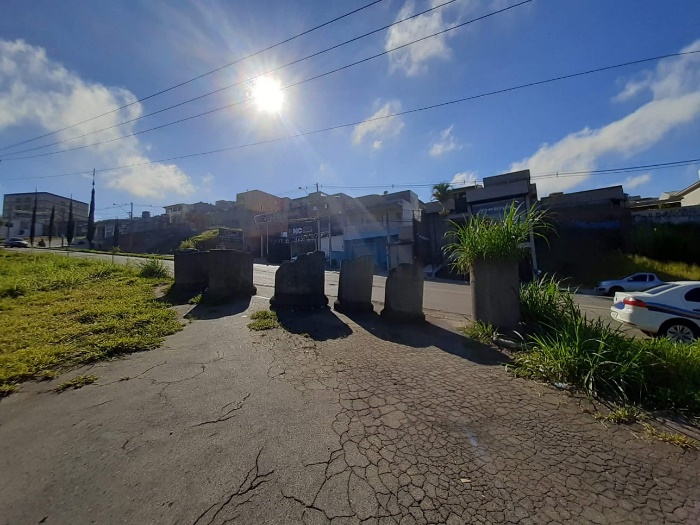 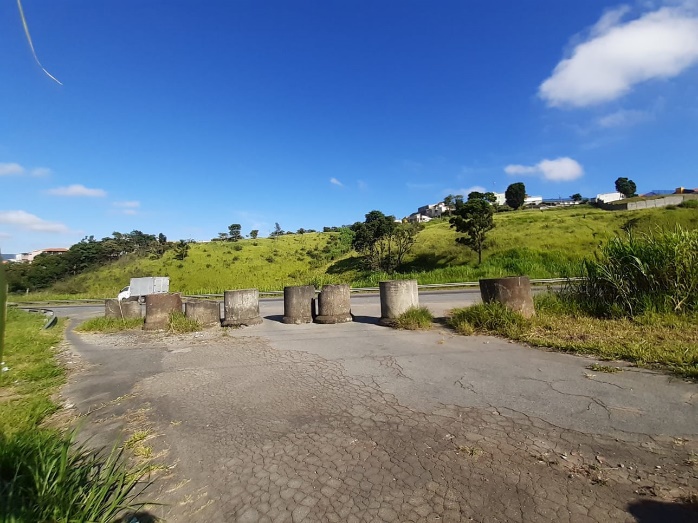 